Smlouva o zajištění podpory miniskenovacích pracovišť pro vybrané RP VZP ČR č. 2200245/4100059540uzavřená podle § 1746 odst. 2 zákona č. 89/2012 Sb., občanský zákoník, ve znění pozdějších předpisů(dále též jen „Smlouva“)ID VZ: 2200245Smluvní stranyVšeobecná zdravotní pojišťovna České republikyse sídlem:	 			Orlická 2020/4, 130 000 Praha 3kterou zastupuje: 			Ing. Zdeněk Kabátek, ředitel VZP ČRk podpisu této Smlouvy je pověřen: XXXXXXXXXXX, ředitel Odboru klientské podpory, Úsek informačních a komunikačních technologií  IČO: 				41197518DIČ:				CZ41197518Bankovní spojení: 			Česká národní banka, Praha 1, Na Příkopě 28Číslo účtu:				1110504001/0710, 1110205001/0710Zřízená zákonem č. 551/1991 Sb., o Všeobecné zdravotní pojišťovně České republiky ve znění pozdějších předpisů
(dále jen „Objednatel“ nebo též „VZP ČR“)
a scanservice a.s.se sídlem:			Náchodská 2397/23, 193 00 Praha 9			kterou zastupují:	Renata Telínová, generální ředitel a předseda představenstva a Ing. Milan Zajíček, ředitel pro strategii a člen představenstvaIČO:				25648101DIČ:				CZ25648101Bankovní spojení:			Komerční banka, a.s., Praha 1, Na Příkopě 33
Číslo účtu:				51-1805880257/0100Zapsaná v obchodním rejstříku vedeném Městským soudem v Praze, oddíl B vložka 11425
(dále jen „Poskytovatel“)(jednotlivě též „Smluvní strana“, společně též „Smluvní strany“) PreambuleTato Smlouva upravuje vztah mezi Objednatelem a Poskytovatelem, který vzešel z výsledku veřejné zakázky malého rozsahu „Podpora miniskenovacích pracovišť pro vybrané RP VZP ČR“, evidované VZP ČR pod číslem 2200245 (dále jen „veřejná zakázka“). Tato Smlouva stanoví základní obsah právního vztahu na poskytování požadovaného předmětu plnění mezi Smluvními stranami. Ustanovení této Smlouvy je třeba vykládat v souladu se zadávacími podmínkami výše uvedené veřejné zakázky. Poskytovatel tímto výslovně prohlašuje, že je oprávněn poskytnout Objednateli plnění dle této Smlouvy a že jím poskytované plnění odpovídá všem požadavkům vyplývajícím z platných právních předpisů, které se na plnění vztahují. Dále prohlašuje, že jsou mu známy veškeré technické, kvalitativní a jiné podmínky plnění stanovené Objednatelem, a že disponuje takovými kapacitami a odbornými znalostmi, které jsou potřebné k řádnému plnění jeho závazků podle této Smlouvy a za ceny uvedené v Příloze č. 2 této Smlouvy – „Specifikace ceny plnění“ (dále jen „Příloha č. 2“) a že je způsobilý ke splnění všech svých závazků podle této Smlouvy.Článek I. Úvodní ustanoveníObjednatel je, na základě Smlouvy č. 1800551/4100051683  uzavřené se společností WAY UP s.r.o. dne 15.10.2018, oprávněným uživatelem obslužného software miniskenovacích pracovišť VZP ČR, jehož „výrobcem“ je společnost Kodak Alaris Inc. (dále jen „obslužný SW“). Objednatel je, na základě Smlouvy č. 1800551/4100051683 uzavřené se společností WAY UP s.r.o. dne 15.10.2018 a smlouvy č. 1700780/4100050786 uzavřené se společností WAY UP s.r.o. dne 24.05.2018, oprávněným uživatelem propojovacího software miniskenovacích pracovišť VZP ČR, jehož „výrobcem“ je EXON s.r.o. se sídlem Vrážská 73/10, 153 00 Praha 5, IČO 26376326 (dále jen „propojovací SW“).Tato Smlouva je uzavírána za účelem zajištění podpory pro obslužný SW a propojovací SW pro miniskenovací pracoviště tak, aby po celou dobu účinnosti této Smlouvy byl zajištěn řádný a bezporuchový provoz stávajících miniskenovacích pracovišt v minulosti Objednatelem pořízených. Článek II. Předmět SmlouvyPředmětem této Smlouvy je na straně jedné závazek Poskytovatele poskytovat pro Objednatele podporu obslužného SW a propojovacího SW miniskenovacích pracovišť VZP ČR, za podmínek a v rozsahu dále touto Smlouvou stanovených.   Předmětem této Smlouvy je na straně druhé závazek Objednatele Poskytovatelem řádně a včas poskytnutá plnění přijmout a zaplatit za ně cenu ve výši a za podmínek stanovených touto Smlouvou. Článek III. Předmět plněníPoskytovatel se zavazuje zajistit poskytování/poskytovat podporu (dále jen „poskytovat podporu“) zahrnující odstraňování vad, poskytování upgrade, a to včetně  poskytování upgrade vynucených aktualizací verzí OS Windows pro obslužný SW a propojovací SW miniskenovacích pracovišť VZP ČR  (to vše dále též jen „Podpora“).Poskytovatel se zavazuje poskytovat plnění dle této Smlouvy zcela v souladu se zněním Smlouvy a jejích příloh, které tvoří nedílnou součást této Smlouvy.Článek IV. Doba, místo a způsob plněníPoskytovatel se zavazuje poskytovat Podporu podle této Smlouvy od 1. kalendářního dne měsíce následujícího po měsíci, ve kterém Smlouva nabyde účinnosti (viz čl. XVI. odst. 2. Smlouvy). Podpora bude poskytována po dobu 36 kalendářních měsíců ode dne zahájení poskytování Podpory, a to v režimu 5x8, tj. v pracovní dny od 8:00 hod. do 16:00 hod. Místa plnění:  Podpora obslužného SW miniskenovacích pracovišť na adrese:Pardubice, Karla IV. 73, 530 02České Budějovice, Žižkova 1338/22, 370 01Plzeň, Sady 5. května 59, 306 30Praha 3, Orlická 2020/4, 130 00 Podpora propojovacího SW miniskenovacích pracovišť na adrese:Pardubice, Karla IV. 73, 530 02České Budějovice, Žižkova 1338/22, 370 01Plzeň, Sady 5. května 59, 306 30Praha 3, Orlická 2020/4, 130 00Praha 1, Na Perštýně 359/6, 190 00Bližší specifikace poskytování Podpory je uvedena v čl. VII. Smlouvy a v Příloze č. 1 této Smlouvy.S ohledem na potřebu Poskytovatele využívat k zajištění řádného a včasného plnění vzdálený přístup do vnitřní sítě VZP ČR, zavazují se Smluvní strany postupovat v souladu s dokumentem „Podmínky přístupu Poskytovatele do vnitřní sítě VZP ČR prostřednictvím VPN VZP ČR“, který tvoří Přílohu č. 5 této Smlouvy (dále jen „Příloha č. 5“). Článek V. Cena plnění Cena plnění bez daně z přidané hodnoty (dále jen „DPH“) je stanovena v souladu se zákonem č. 526/1990 Sb., o cenách, ve znění pozdějších předpisů, na základě cenové nabídky Poskytovatele předložené v rámci veřejné zakázky na uzavření této Smlouvy. Celková cena plnění bez DPH je stanovena jako maximální, nejvýše přípustná a nepřekročitelná a zahrnuje veškeré náklady Poskytovatele nutné k řádnému poskytnutí plnění dle podmínek stanovených v této Smlouvě.Celková cena za veškeré plnění Poskytovatele dle této Smlouvy, tj. celková cena za Podporu za 3 dvanáctiměsíční období (viz čl. VI. odst. 2. této Smlouvy), činí: 329 850,- Kč bez DPH (slovy tři sta dvacet devět tisíc osm set padesát Kč bez DPH).Specifikace ceny plnění tvoří Přílohu č. 2 této Smlouvy – „Specifikace ceny plnění“.Bude-li ke dni uskutečnění zdanitelného plnění Poskytovatel plátcem DPH, bude k celkové ceně plnění bez DPH dle odst. 2. tohoto článku, účtovat DPH v zákonem stanovené výši platné ke dni uskutečnění zdanitelného plnění. Za správnost stanovení sazby DPH a vyčíslení výše DPH odpovídá Poskytovatel.Poskytovatel, který ke dni uskutečnění zdanitelného plnění nebude plátcem DPH, bude Objednateli účtovat ceny uvedené v Příloze č. 2 této Smlouvy jako ceny konečné.Objednatel neposkytuje Poskytovateli na předmět plnění dle této Smlouvy jakékoliv zálohy.Článek VI. Fakturační a platební podmínkyÚhrada ceny plnění poskytnutého dle této Smlouvy bude Objednatelem prováděna bezhotovostním převodem na bankovní účet Poskytovatele uvedený v záhlaví této Smlouvy, a to vždy na základě daňového dokladu – faktury vystavené Poskytovatelem (dále jen „faktura“) a zaslané Objednateli. Smluvní strany se dohodly, že bankovní účty uvedené u jejich identifikačních údajů v záhlaví této Smlouvy mohou být měněny pouze formou písemných smluvních dodatků k této Smlouvě podepsaných oprávněnými zástupci Smluvních stran.Úhrada ceny plnění: Smluvní strany se dohodly, že úhrada ceny za plnění Poskytovatele dle této Smlouvy bude prováděna na základě faktur, vystavených vždy za příslušné dvanáctiměsíční období, s tím, že: dvanáctiměsíčním obdobím se rozumí období dvanácti kalendářních měsíců po sobě jdoucích. Počátkem prvního dvanáctiměsíčního období je první den poskytování Podpory dle této Smlouvy (viz čl. IV. odst. 1. Smlouvy) a posledním dnem tohoto období je poslední den dvanáctého kalendářního měsíce; následující dvanáctiměsíční období navazuje vždy na období předešlé a jeho běh je obdobný;dnem uskutečnění předmětného zdanitelného plnění je vždy první den příslušného dvanáctiměsíčního období; jednotlivé faktury budou vystaveny na cenu ve výši 109 950,- Kč bez DPH (slovy jedno sto devět tisíc devět set padesát Kč) za každé dvanáctiměsíční období poskytování Podpory;v případě předčasného ukončení této Smlouvy bude cena Podpory Objednatelem uhrazena jen za dobu, po kterou poskytování Podpory podle této Smlouvy potrvá. Jednotlivé faktury bude Poskytovatel zasílat Objednateli v listinné podobě na adresu sídla Objednatele uvedenou v záhlaví této Smlouvy nebo v elektronické podobě do jeho datové schránky nebo e- mailem zaslaným na adresu podatelna@vzp.cz, přičemž předmět (název) e-mailu musí začínat slovem „Faktura“. Jako odběratel musí být na veškerých fakturách vždy uvedena Všeobecná zdravotní pojišťovna České republiky, Orlická 2020/4, 130 00 Praha 3.Splatnost každé faktury se sjednává do 30 dnů ode dne jejího doručení Objednateli.Úhrady za plnění budou prováděny v českých korunách. Peněžitá částka se považuje za zaplacenou (tj. peněžitý závazek se považuje za splněný) okamžikem jejího odepsání z účtu Objednatele ve prospěch účtu Poskytovatele. Poskytovatel není oprávněn nárokovat bankovní poplatky nebo jiné náklady vztahující se k převodu poukazovaných částek mezi Smluvními stranami na základě této Smlouvy.Každá faktura musí obsahovat všechny náležitosti řádného účetního a daňového dokladu ve smyslu příslušných zákonných ustanovení, zejména zákona č. 235/2004 Sb., o dani z přidané hodnoty, ve znění pozdějších předpisů (dále též jen „zákon o DPH“), zákona č. 563/1991 Sb., o účetnictví, ve znění pozdějších předpisů a § 435 občanského zákoníku. V případě, že faktura nebude mít veškeré náležitosti podle výše uvedených právních předpisů nebo podle této Smlouvy nebo v ní budou uvedeny nesprávné údaje, tj. chybné formální náležitosti (identifikační údaje, zdaňovací období, odkaz na číslo Smlouvy apod.), je Objednatel oprávněn před uplynutím lhůty splatnosti fakturu vrátit Poskytovateli. V průvodním dopise ke vrácené faktuře musí uvést důvod vrácení. Poskytovatel je povinen podle povahy nesprávnosti fakturu opravit nebo nově vyhotovit. Oprávněným vrácením faktury přestává běžet původní lhůta splatnosti a celá 30denní lhůta běží znovu ode dne doručení opravené nebo nově vyhotovené faktury Objednateli.Poskytovatel, pokud je v den uzavření této Smlouvy plátcem DPH prohlašuje, že účet uvedený v záhlaví Smlouvy je účtem zveřejněným správcem daně způsobem umožňujícím dálkový přístup ve smyslu § 96 odst. 2 zákona o DPH. V případě, že Poskytovatel, který je plátcem DPH, nebude mít v době uskutečnění zdanitelného plnění bankovní účet uvedený v záhlaví Smlouvy tímto způsobem zveřejněn, uhradí Objednatel Poskytovateli v dohodnutém termínu splatnosti příslušné faktury pouze částku představující dohodnutou cenu plnění bez DPH. Částku rovnající se výši DPH z Poskytovatelem fakturované ceny plnění uhradí Objednatel, v souladu s § 109a zákona o DPH, finančnímu úřadu místně příslušnému Poskytovateli. Poskytovatel výslovně prohlašuje, že příslušnou cenu plnění bude považovat tímto za zaplacenou. Smluvní strany se dohodly, že podle tohoto ustanovení bude postupováno též v případě, pokud se Poskytovatel v době poskytování plnění dle této Smlouvy plátcem DPH stane.Poskytovatel prohlašuje, že správce daně před uzavřením Smlouvy nerozhodl, že Poskytovatel je nespolehlivým plátcem ve smyslu § 106a zákona o DPH (dále jen „Nespolehlivý plátce“). Pokud v době uskutečnění příslušného zdanitelného plnění bude Poskytovatel uveden v aplikaci „Registr plátců DPH“ jako Nespolehlivý plátce, dohodly se Smluvní strany, že Objednatel bude postupovat při úhradě ceny příslušného plnění způsobem uvedeným v odst. 9. tohoto článku.Článek VII. Komunikace a úroveň poskytovaných služeb PodporyPoskytovatel se zavazuje poskytovat Objednateli Podporu obslužného SW a odstranit vady vždy do 3 pracovních dnů ode dne odeslání automatického potvrzení doručení požadavku na odstranění vady (viz odst. 5. bod ii. tohoto článku). Upgrade obslužného SW na vyšší verzi OS Windows je povinen Poskytovatel poskytnout do 3 pracovních dnů od jeho vyžádání, tj. ode dne odeslání automatického potvrzení doručení požadavku na upgrade Poskytovateli. Požadavek se považuje za vyřízený obdržením potvrzovacího e-mailu o odstranění vady/zprovoznění upgrade od Objednatele (viz odst. 5. bod v. tohoto článku).Poskytovatel se zavazuje poskytovat Objednateli Podporu propojovacího SW a odstranit vady vždy do 3 pracovních dnů ode dne odeslání automatického potvrzení doručení požadavku na odstranění vady (viz odst. 5. bod ii. tohoto článku). Upgrade propojovacího SW na vyšší verzi OS Windows 5. je povinen Poskytovatel poskytnout do 1 měsíce od jeho vyžádání, tj. ode dne odeslání automatického potvrzení doručení požadavku na upgrade Poskytovateli. Požadavek se považuje za vyřízený obdržením potvrzovacího e-mailu o odstranění vady/zprovoznění upgrade od Objednatele (viz odst. 5. bod v. tohoto článku). V případě, že řešením je upgrade, předá Poskytovatel instalační balíčky, včetně instalační průvodky, pomocí kterých lze upgrade jednoznačným způsobem úspěšně instalovat, na úložiště Objednatele, určeného pro upgrade. Zároveň Poskytovatel zašle na adresu upgrade@vzp.cz notifikační email o uložení příslušného upgrade.Standardní komunikace s Poskytovatelem při poskytování Podpory bude probíhat v českém, popř. slovenském jazyce, a to prostřednictvím aplikace Service Desk VZP ČR telefon: XXXXXXXXXXX, e-mail: servicedesk@vzp.cz na servisní kontaktní místo Poskytovatele (telefon: XXXXXXXXXXX, XXXXXXXXXXX, e-mail: servicedesk@scanservice.cz). Komunikace prostřednictvím Service Desku (dále též „SD“) Objednatele bude probíhat výhradně na bázi elektronické komunikace, s výjimkou přístupu k hotlince Poskytovatele – telefon XXXXXXXXXXX. Jiné použití telefonní linky, než je uvedeno v předchozí větě, je možné pouze v případě, že nelze využít e-mailové komunikace.  Komunikace mezi Objednatelem a Poskytovatelem při poskytování Podpory obslužného SW a propojovacího SW bude obsahovat minimálně tyto kroky: Zadání požadavku na Podporu, včetně jeho specifikace (zaslání e-mailu Poskytovateli); Automatické potvrzení doručení požadavku na Podporu (e-mailu) Poskytovateli, potvrzující doručení  požadavku na Podporu na e-mail Poskytovatele. V případě, že Objednatel neobdrží do 1 hodiny od Poskytovatele automatické oznámení o doručení, bude jeho zadání ze strany Objednatele zopakováno s použitím telefonní linky;Akceptace požadavku na Podporu Poskytovatelem (zaslání e-mailu Objednateli do 4 hodin od jeho obdržení);V případě odmítnutí požadavku na Podporu Poskytovatelem řádné odůvodnění tohoto odmítnutí (zaslání e-mailu Objednateli v téže lhůtě jako v případě akceptace požadavku dle bodu iii. tohoto odstavce);Požadavek na Podporu je považován za vyřízený dnem zaslání notifikace e-mailem Objednateli a v případě požadavku na upgrade předáním upgrade na dohodnuté úložiště Objednatele, v obou případech za podmínky následné akceptace řádného vyřízení předmětného požadavku ze strany Objednatele zaslaného Poskytovateli stejnou formou jako zadání požadavku dle bodu i. tohoto odstavce (tj. formou zaslání e-mailu Poskytovateli prostřednictvím Service Desku);V případě, kdy předmětné plnění  nebude akceptováno, požadavek bude vrácen Poskytovateli a doby řešení se budou sčítat. V případě upgrade obslužného SW nebo propojovacího SW se do opoždění Poskytovatele nepočítá doba od doručení notifikačního e-mailu Poskytovatele do doby, než Objednatel zašle prostřednictvím Service Desku Poskytovateli informaci o instalaci upgrade;Přístup k hotline Poskytovatele: v režimu 5x8, tj. v pracovní dny od 8:00 hod. do 16:00 hod. Objednatel si vyhrazuje možnost dotazu (e-mailem) na stav nevyřešeného požadavku, na nějž Poskytovatel odpoví nestrukturovaným e-mailem.Článek VIII. Sankční ujednání Při nedodržení závazku Poskytovatele poskytnout plnění ve lhůtách stanovených touto Smlouvou, a to při:nevyřešení servisního požadavku ve lhůtě dle čl. VII. odst. 1. této Smlouvy,nevyřešení servisního požadavku ve lhůtách dle čl. VII. odst. 2. této Smlouvyje Objednatel oprávněn vyúčtovat Poskytovateli v každém jednotlivém případě smluvní pokutu ve výši 1 500 Kč (slovy jeden tisíc pět set korun českých) za každý den prodlení a Poskytovatel se zavazuje vyúčtovanou smluvní pokutu uhradit. V případě prodlení Objednatele se zaplacením faktury může Poskytovatel vyúčtovat Objednateli úrok z prodlení ve výši 0,02 % z nezaplacené částky předmětné faktury za každý den prodlení a Objednatel je povinen tuto sankci uhradit. Sjednáním smluvní pokuty ani jejím zaplacením není dotčeno právo oprávněné Smluvní strany na plnou náhradu škody, vzniklé v důsledku porušení povinnosti, ke které se smluvní pokuta vztahuje. Zaplacením smluvní pokuty ani náhrady škody není dotčena povinnost příslušné Smluvní strany splnit své závazky dle Smlouvy. Článek IX. Ochrana informací, údajů a datVZP ČR podle § 24 odst. 1 zákona č. 551/1991 Sb., o Všeobecné zdravotní pojišťovně České republiky, ve znění pozdějších předpisů (dále jen „zákon č. 551/1991 Sb.“), spravuje, aktualizuje a rozvíjí informační systém VZP ČR, přičemž postupuje a řídí se příslušnými ustanoveními cit. zákona a souvisejícími právními předpisy. S odkazem na § 24a zákona č. 551/1991 Sb., zákon č. 110/2019 Sb., o zpracování osobních údajů a Nařízení Evropského parlamentu a Rady (EU) 2016/679 ze dne 27. dubna 2016 o ochraně fyzických osob v souvislosti se zpracováním osobních údajů a o volném pohybu těchto údajů a o zrušení směrnice 95/46/ES (obecné nařízení o ochraně osobních údajů) a dále na zákon č. 181/2014 Sb. o kybernetické bezpečnosti a o změně souvisejících zákonů (zákon o kybernetické bezpečnosti), ve znění pozdějších předpisů, se Poskytovatel zavazuje učinit taková opatření, aby veškeré osoby, které se podílejí na realizaci jeho závazků z této Smlouvy, zachovávaly mlčenlivost o veškerých osobních údajích, jakož i o technicko-organizačních opatřeních k jejich ochraně, o nichž se při plnění závazků dozvěděly, včetně těch, které VZP ČR eviduje pomocí výpočetní techniky, či jinak. Tutéž mlčenlivost se zavazuje zachovávat i Poskytovatel. Toto ujednání platí i v případě nahrazení uvedených právních předpisů předpisy jinými.Poskytovatel se dále zavazuje zajistit, aby veškeré osoby, které se podílejí na realizaci jeho závazků z této Smlouvy, zachovávaly mlčenlivost o veškerých dalších skutečnostech, údajích a datech, o nichž se při plnění těchto závazků dozvěděly, a které nejsou veřejně známé nebo veřejně dostupné. Tutéž mlčenlivost se zavazuje zachovávat i Poskytovatel.Za porušení závazků uvedených v odst. 1. a 2. tohoto článku se považuje i využití těchto skutečností, údajů a dat, jakož i dalších vědomostí pro vlastní prospěch Poskytovatele, prospěch třetí osoby nebo pro jiné důvody.Poskytnutí informací na základě povinností stanovených Smluvním stranám obecně závaznými právními předpisy včetně přímo použitelných předpisů Evropské unie není považováno za porušení povinností Smluvních stran sjednaných v tomto článku.Za porušení závazku uvedeného v odst. 1. tohoto článku je Poskytovatel povinen zaplatit VZP ČR v každém jednotlivém případě smluvní pokutu ve výši 1 000 000 Kč (slovy: jeden milion korun českých).Za porušení závazku uvedeného v odst. 2. tohoto článku je Poskytovatel povinen zaplatit VZP ČR v každém jednotlivém případě smluvní pokutu ve výši 100 000 Kč (slovy: jedno sto tisíc korun českých).Ujednáním o smluvní pokutě dle odst. 5. a 6. tohoto článku ani zaplacením smluvní pokuty není dotčeno právo Objednatele na náhradu škody vzniklé z porušení povinnosti, ke které se smluvní pokuta vztahuje.Práva a závazky Smluvních stran uvedené v tomto článku trvají i po skončení smluvního vztahu založeného touto Smlouvou.Článek X. Odpovědnost za škoduOdpovědnost za škodu se řídí ustanovením § 2894 a násl. občanského zákoníku, zejména pak ustanovením § 2913 občanského zákoníku.Smluvní strany se zavazují k vyvinutí maximálního úsilí k předcházení škodám a k minimalizaci vzniklých škod. Škoda, způsobená zaměstnanci příslušné Smluvní strany nebo třetími osobami, které příslušná Smluvní strana pověří plněním svých závazků dle této Smlouvy, bude vždy posuzována jako škoda způsobená příslušnou Smluvní stranou.Není-li ve Smlouvě stanoveno jinak, odpovídá příslušná Smluvní strana za jakoukoli škodu, která druhé Smluvní straně vznikne v souvislosti s porušením povinnosti příslušné Smluvní strany podle této Smlouvy. Výši náhrady případně vzniklé škody nelze před porušením smluvní povinnosti, z něhož může nárok na náhradu škody vzniknout, dohodou Smluvních stran omezit.Článek XI. PojištěníPoskytovatel se zavazuje být po celou dobu účinnosti této Smlouvy pojištěn pro případ vzniku odpovědnosti Poskytovatele za škodu, která může vzniknout Objednateli nebo třetí osobě při plnění závazků Poskytovatele na základě této Smlouvy nebo v souvislosti s plněním těchto závazků. Pojištění musí být sjednáno s pojistnou částkou minimálně 500 000 Kč (slovy: pět set tisíc korun českých).Poskytovatel je povinen na výzvu Objednatele (Pověřené osoby) doložit, že je pojištěn pro případ vzniku odpovědnosti za škodu v požadovaném rozsahu (viz odst. 1. tohoto článku), a to vždy nejpozději do 10 pracovních dnů od doručení výzvy Objednatele. Poskytovatel k prokázání splnění tohoto požadavku předloží Objednateli dokumenty, ze kterých bude splnění požadavku na pojištění vyplývat, tj. buď pojistnou smlouvu nebo pojistku a doklad o zaplacení pojistného na příslušné období, nebo pojistný certifikát, či obdobný doklad vydaný příslušnou pojišťovnou.V případě nesplnění povinnosti Poskytovatele stanovené v odst. 1. tohoto článku je Objednatel oprávněn vyúčtovat Poskytovateli smluvní pokutu ve výši 5 000 Kč (slovy: pět tisíc korun českých), a to za každý kalendářní den, kdy porušení této povinnosti trvá a Poskytovatel je povinen tuto částku uhradit.V případě nesplnění povinnosti Poskytovatele stanovené v odst. 2. tohoto článku je Objednatel oprávněn vyúčtovat Poskytovateli smluvní pokutu ve výši 5 000 Kč (slovy: pět tisíc korun českých), a to za každý kalendářní den, kdy porušení této povinnosti trvá a Poskytovatel je povinen tuto částku uhradit. Objednatel je oprávněn právo na zaplacení smluvních pokut dle odst. 3. a 4. tohoto článku uplatnit opakovaně i souběžně.Článek XII. Součinnost a vzájemná komunikaceSmluvní strany se zavazují vzájemně spolupracovat a poskytovat si veškeré informace potřebné pro řádné plnění svých závazků. Smluvní strany se dále zavazují k ochraně osobních údajů v rozsahu a za podmínek stanovených v nařízení Evropského parlamentu a Rady (EU) 2016/679 ze dne 27. dubna 2016 o ochraně fyzických osob v souvislosti se zpracováním osobních údajů a o volném pohybu těchto údajů a o zrušení směrnice 95/46/ES (obecné nařízení o ochraně osobních údajů),  popř. ve smyslu příslušných ustanovení zákona č. 110/2019 Sb.,o zpracování osobních údajů, a dále se zavazují vhodným způsobem zajistit dodržování těchto povinností všemi osobami podílejícími se na plnění této Smlouvy. Vědomy si skutečnosti, že při plnění předmětu této Smlouvy bude docházet ke zpracování osobních údajů, zavazují se Smluvní strany uzavřít současně s touto Smlouvou Smlouvu o zpracování osobních údajů.Poskytovatel se zavazuje komunikovat s Objednatelem v českém nebo slovenském jazyce. Komunikace mezi Objednatelem a Poskytovatelem při poskytování Podpory bude probíhat prostřednictvím Service Desku VZP ČR – viz čl. VII. odst. 4. 5 . této Smlouvy. Pověřené osoby: Pověřenými osobami, tj. osobami pověřenými k jednání ve věcech plnění závazků Smluvních stran dle této Smlouvy jsou:Za Objednatele: neboZa Poskytovatele:Změnu Pověřených osob nebo jejich kontaktních údajů je každá Smluvní strana povinna bez zbytečného odkladu nejp. však do sedmi (7) pracovních dnů písemně oznámit druhé Smluvní straně, a to:e-mailem zaslaným Pověřenou osobou jedné Smluvní strany Pověřené osobě druhé Smluvní strany, ve kterém bude změna oznámena;oznámením zaslaným druhé Smluvní straně do její datové schránky. Dodatek ke Smlouvě se v tomto případě neuzavírá; změna Pověřené osoby či jejích kontaktních údajů je účinná dnem uvedeným v oznámení, nejdříve však okamžikem, kdy je oznámení o změně druhé Smluvní straně řádně doručeno.Pro účely této Smlouvy se nepoužije ustanovení § 2591 občanského zákoníku. Poskytovatel se zavazuje poskytnout Objednateli potřebnou součinnost při výkonu finanční kontroly dle zákona č. 320/2001 Sb. o finanční kontrole ve veřejné správě a o změně některých zákonů (zákon o finanční kontrole), ve znění pozdějších předpisů. Článek XIII. Ostatní ujednání Každá ze Smluvních stran může od Smlouvy odstoupit v případech stanovených Smlouvou nebo zákonem, zejména pak dle ustanovení § 1977 a násl. a § 2001 a násl. občanského zákoníku. Účinky odstoupení od Smlouvy nastávají dnem doručení oznámení o odstoupení od Smlouvy příslušné Smluvní straně. Pro účely této Smlouvy se za podstatné porušení Smlouvy považuje: opakované (tj. aspoň 3x) prodlení Poskytovatele s odstraňováním vad při poskytování Podpory v období 6 po sobě jdoucích kalendářních měsíců;porušení závazků Poskytovatele uvedených v čl. IX. této Smlouvy.Tato Smlouva může být před uplynutím dohodnuté doby trvání ukončena též písemnou výpovědí ze strany Objednatele s výpovědní lhůtou 6 kalendářních měsíců, která začne běžet prvním dnem kalendářního měsíce následujícího po doručení výpovědi Poskytovateli a skončí posledním dnem měsíce šestého.Předčasným ukončením Smlouvy ani ukončením Smlouvy po splnění předmětu Smlouvy oběma Smluvními stranami, není dotčena platnost kteréhokoliv ustanovení Smlouvy, jež má výslovně či ve svých důsledcích zůstat v platnosti po zániku Smlouvy, zejména závazku mlčenlivosti a ochrany informací, zajištění a utvrzení závazků a ujednání o způsobu řešení případných sporů. Článek XIV. Uveřejnění SmlouvySmluvní strany jsou si plně vědomy zákonné povinnosti Smluvních stran uveřejnit dle zákona č. 340/2015 Sb., o zvláštních podmínkách účinnosti některých smluv, uveřejňování těchto smluv a o registru smluv (zákon o registru smluv), ve znění pozdějších předpisů, tuto Smlouvu, včetně všech případných dohod či dodatků, kterými se tato Smlouva doplňuje, mění, nahrazuje nebo ruší, prostřednictvím registru smluv.Uveřejněním této Smlouvy dle odst. 1. tohoto článku se rozumí uveřejnění elektronického obrazu textového obsahu této Smlouvy ve formátu stanoveném zákonem o registru smluv, prostřednictvím registru smluv.Smluvní strany se dohodly, že tuto Smlouvu zašle správci registru smluv k uveřejnění prostřednictvím registru smluv Objednatel. Poskytovatel je povinen zkontrolovat, že tato Smlouva včetně všech příloh a metadat byla řádně prostřednictvím registru smluv uveřejněna. V případě, že Poskytovatel zjistí jakékoliv nepřesnosti či nedostatky, je povinen bez zbytečného odkladu o nich Objednatele informovat a Smluvní strany si poskytnou veškerou potřebnou součinnost k zajištění opravy nepřesností či nedostatků.Postup uvedený v odst. 3. tohoto článku se Smluvní strany zavazují dodržovat i v případě uzavření dodatků k této Smlouvě, jakož i v případě jakýchkoli dalších dohod, kterými se tato Smlouva bude případně doplňovat, měnit, nahrazovat nebo rušit.Poskytovatel bere na vědomí a souhlasí s tím, že Objednatel může rovněž uveřejnit tuto Smlouvu (tj. celé znění včetně všech příloh), včetně všech jejích případných dodatků, na svém profilu zadavatele; ustanovení odst. 6. a 7. tohoto článku se vztahuje i na tento postup.Poskytovatel výslovně souhlasí s tím, že s výjimkou ustanovení znečitelněných v souladu se zákonem o registru smluv bude uveřejněno úplné znění této Smlouvy.Objednatel výslovně souhlasí s tím, že s výjimkou ustanovení znečitelněných v souladu se zákonem o registru smluv bude uveřejněno úplné znění této Smlouvy. XV. Licenční ujednáníObjednatel je oprávněn poskytnout a touto Smlouvou poskytuje Poskytovateli oprávnění (podlicenci) k provádění Podpory dle této Smlouvy. Podlicence je Poskytovateli poskytována pouze za účelem provádění Podpory, a to pouze po dobu trvání této Smlouvy.Poskytovatel prohlašuje a odpovídá za to, že plnění dle této Smlouvy, která jsou předmětem jakéhokoliv práva duševního vlastnictví, je oprávněn distribuovat a poskytovat třetím osobám, včetně Objednatele.Poskytovatel touto Smlouvou poskytuje Objednateli jako součást plnění a za odměnu zahrnutou v ceně plnění právo k užití, tj. licenci, k veškerým upgrades obslužného SW, získaným za trvání této Smlouvy, v rámci Podpory, a to ve stejném rozsahu jako licence získané k užívání obslužného SW dle smlouvy uvedené v čl. I. odst. 1. Smlouvy, tj. licence nevýhradní, na dobu trvání majetkových autorských práv a k užití v rámci VZP ČR. Poskytovatel touto Smlouvou poskytuje Objednateli jako součást plnění a za odměnu zahrnutou v ceně plnění oprávnění k užití, tj. licenci (včetně příslušné dokumentace), k veškerým upgrades propojovacího SW, získaným za trvání této Smlouvy v rámci Podpory. Tato licence je poskytována ve stejném rozsahu jako licence poskytnutá propojovacímu SW na základě smluv uvedených v čl. I. odst. 2. Smlouvy. Licence je tedy poskytována na dobu trvání autorských majetkových práv ke všem způsobům užití předmětného autorského díla (tj. Objednatel je oprávněn zejména toto autorské dílo rozmnožovat a dále distribuovat, jakkoliv a kdykoliv je měnit, překládat, zpracovávat, upravovat, spojovat s jiným jakýmkoliv dílem či prvkem, atp.), a to i za pomoci třetích osob a bez jakéhokoliv omezení; tedy mimo jiné je Objednatel bez jakéhokoliv omezení oprávněn postupovat rovněž podle ust. § 66 odst. 1. písm. b) autorského zákona. Za tím účelem je Objednatel oprávněn získat od Poskytovatele příslušné zdrojové kódy s příslušnou dokumentací. V případě, že Poskytovatel pro předmět plnění dle této Smlouvy použil autorská díla jiných subjektů, prohlašuje, že k tomu měl plné oprávnění a že propojovací SW (včetně dokumentace) poskytnutý Objednateli podle této Smlouvy, je zcela bez právních vad a Objednatel je oprávněn jej užít tak, jak je uvedeno v odstavci 4. tohoto článku. V opačném případě odpovídá Poskytovatel za veškerou škodu, způsobenou Objednateli v důsledku nepravdivosti tohoto prohlášení. Smluvní strany se dohodly, že licence poskytnuté dle této Smlouvy nelze vypovědět; ustanovení § 2370 občanského zákoníku se pro licenční ujednání nepoužije. XVI. Závěrečná ustanoveníTato Smlouva se uzavírá písemně v elektronické podobě. Poskytovatel podepisuje Smlouvu uznávaným elektronickým podpisem ve smyslu § 6 odst. 2 zákona č. 297/2016 Sb. o službách vytvářejících důvěru pro elektronické transakce, ve znění pozdějších předpisů (dále jen „ZSVD“); Objednatel Smlouvu podepisuje v souladu s § 5 ZSVD kvalifikovaným elektronickým podpisem.Smlouva nabývá platnosti dnem jejího podpisu poslední Smluvní stranou a účinnosti dnem jejího uveřejnění prostřednictvím registru smluv v souladu se zákonem o registru smluv.Poskytovatel není oprávněn bez předchozího písemného souhlasu Objednatele postoupit či převést jakákoli práva či povinnosti vyplývající ze Smlouvy na jakoukoli třetí osobu.Tato Smlouva může být měněna a doplňována pouze v souladu se ZZVZ, formou písemných, vzestupně číslovaných smluvních dodatků k této Smlouvě, podepsaných oprávněnými zástupci obou Smluvních stran. Uzavření písemného dodatku není třeba pouze v případech výslovně stanovených touto Smlouvou.Smluvní strany se dohodly, že případné spory vzniklé v průběhu plnění Smlouvy, nedojde-li k dohodě Smluvních stran smírnou cestou, budou na návrh kterékoliv Smluvní strany dány k rozhodnutí věcně a místně příslušnému soudu v České republice. V případě rozporu mají přednost ustanovení jednotlivých částí Smlouvy a následně příslušná ustanovení jejích příloh.Pokud některé z ustanovení Smlouvy je nebo se stane neplatným, neúčinným či zdánlivým, neplatnost, neúčinnost či zdánlivost tohoto ustanovení nebude mít za následek neplatnost Smlouvy jako celku ani jiných ustanovení Smlouvy, pokud je takovéto ustanovení oddělitelné od zbytku této Smlouvy. Smluvní strany se zavazují takovéto neplatné, neúčinné či zdánlivé ustanovení nahradit novým platným a účinným ustanovením, které svým obsahem bude co nejvěrněji odpovídat podstatě a smyslu původního ustanovení.Smlouva a vztahy ze Smlouvy vyplývající se řídí právním řádem České republiky, zejména příslušnými ustanoveními zákona č. 89/2012 Sb., občanský zákoník, a ostatními obecně závaznými právními předpisy.Nedílnou součástí této Smlouvy jsou její přílohy:Příloha č. 1 - Specifikace předmětu plnění (Technická specifikace)Příloha č. 2 - Specifikace ceny plněníPříloha č. 3 - Popis datového rozhraní Příloha č. 4 - Standardy IS VZP – NIS  Příloha č. 5 - Podmínky pro přístup Poskytovatele do vnitřní sítě VZP ČR prostřednictvím VPN VZP ČRVšeobecná zdravotní pojišťovna				scanservice a.s.České republiky………………………………….				…………………………………..XXXXXXXXXXX						Renata Telínová,ředitel Odboru klientské podpory				generální ředitel a předseda představenstvaÚsek informačních a komunikačních technologií 


								…………………………………..								Ing. Milan Zajíček,								Ředitel pro strategii a člen představenstvaPříloha č. 1 Specifikace předmětu plnění (Technická specifikace)Popis stávajícího stavu obslužného SW, který je provozován ve VZP ČRParametry prostředí VZP ČR, na kterém je SW provozovánVlastnosti obslužného software ke skenerům Podpora obslužného SW Popis stávajícího stavu propojovacího SW, který je provozován ve VZP ČRParametryZákladní parametry propojovacího SW vlastní skenování a optimalizace skenování;vytěžování čárových kódů - ID dokumentu. (Před skenováním pracovníci VZP ČR zaevidují papírové dokumenty nalepením štítku s čárovým kódem, který slouží současně jako ID dokumentu. Dokumenty se skenují v dávkách po max. 80 listech;pojmenování naskenovaného image podle ID dokumentu;vyplnění příslušných metadat operátorem; vedení evidence archivačních krabic a jejich obsahu - podrobnosti k vedení evidence krabic v bodě 1.1.1. této Přílohy č. 1; po skenování jsou papírové dokumenty vkládány do archivačních krabic cca po 2500 listech. Skutečný počet dokumentů v archivační krabici může být menší či větší dle rozhodnutí operátora;odesílání naskenovaných elektronických obrazů dokumentů do aplikace elektronické spisové služby, dále jen „ESSS“ (aplikace e-spis od ICZ a.s.); odesílání naskenovaných elektronických obrazů dokumentů do ESSS musí probíhat dle volby operátora automaticky po naskenování dávky dokumentů (dávkou se rozumí min. 1 a max. 80 dokumentů) nebo na jeho vyžádání označené dávky naskenovaných dokumentů;odesílání informací obsahu jednotlivých archivačních krabic do aplikace pro evidenci dokumentů v listinných spisovnách, dále jen „WISPI“ (aplikace WISPI od Bach systems s.r.o.).
Odesílání informací obsahu jednotlivých archivačních krabic do aplikace WISPI musí probíhat dle volby operátora automaticky po uzavření archivační krabice, nebo na jeho vyžádání označené archivační krabice;žurnálování veškerých operací;požadované parametry na jedno pracoviště:skenování do objemu 10.000 listů za měsíc s možností případného navýšení4 operátoři; současně pracuje jeden operátor.Vedení evidence archivačních krabic a jejich obsahu:zaevidování identifikátoru nové archivační krabiceautomaticky pomocí čtečky čárových kódů zadat ID archivační krabice, do které se budou naskenované dokumenty ukládat.„plnění“ archivační krabicemanuální zadaní data podání skenované dávky operátorem (default= aktuální datum);automatické zaevidování identifikátorů oskenovaných dokumentů k vybrané archivační krabici; Papírová podoba oskenovaných dokumentů je po oskenování vkládána do příslušné archivační krabice;PDF obrazy takto zaevidovaných dokumentů budou k dispozici pro přenos do ESSS;může být více současně otevřených archivačních krabic. Operátor určí, ke kterému ID archivační krabice se budou automaticky přiřazovat identifikátory právě skenovaných dokumentů.uzavírání obsahu archivační krabiceoperátor musí mít možnost před vlastním uzavřením archivační krabice přeevidovat všechny nebo jen vybrané dokumenty do jiné archivační krabice;Při uzavírání archivačních krabic bude vznikat příslušná XML datová věta pro WISPI.Doplňující parametry propojovacího SW Dodaný propojovací SW umožňuje níže vyjmenovanou funkcionalitu:automatické vytěžování ID dokumentu z čárového kódu na oskenovaných dokumentech, i když jsou čárové kódy umístěny na stránce pod různými úhly;separace dokumentů (i vícestránkových) podle nalepeného štítku čárového kódu;možnost kontroly duplicity naskenovaných dokumentů; Vytvoření a pojmenování naskenovaného obrazu dokumentu podle ID dokumentu.Formát (PDF/A).Formát ID dokumentu je VZPESHHHHHHHH. vzpes je prefix označující dokumenty pro spisovou službu a HHHHHHHH je 8-místné hexadecimální číslo určující pořadí dokumentu (jednoznačnost je zajištěna). Použitý čárový kód je typu 128B.Rozměry předtištěného samolepícího štítku („etikety“) pro identifikaci dokumentů budou 50 x 20 mm. Rozměr předtištěného kódu je 45,7 x 10,85 mm, velikost textu 14 bodů (výška cca 4 mm). informace o veškerých úspěšně či neúspěšně provedených operacích musí být zaznamenávány v žurnálu a zpřístupněny operátorovi pro kontrolu zpracování dokumentů;vytváření přehledu zpracování dokumentů s možností výběru a tisku dle:data zpracování,operátora,archivační krabice.a jejího stavu (neuzavřená, uzavřená, přenesena)obsahujících dokumentůstavu dokumentu (připraven k přenosu, přenesen);aplikace musí disponovat aparátem pro případné automatické znovuzaslání naskenovaných elektronických obrazů dokumentů do aplikace ESSS, resp. XML datových vět do aplikace WISPI, při chybném přenosu dat;aplikace musí umožnit operátorovi označit vybrané elektronické obrazy dokumentů, resp. XML datové věty s obsahem archivačních krabic, které již byly úspěšně odeslány do ESSS, resp. WISPI,  a následně je znovu odeslat do ESSS, resp. WISPI;aplikace musí umožnit duplicitní skenování dokumentu se stejným ID („resken“). Aby se předešlo chybám obsluhy, musí být Operátor upozorněn aplikací na tento stav a musí mít možnost rozhodnout o znovuodeslání el. obrazu dokumentu do ESSS. ID reskenovaného dokumentu již nesmí být v tomto případě zařazeno do obsahu XML datové věty aktuální archivní krabice odesílané do WISPI. Duplicita musí být kontrolována oproti dokumentům skenovaným v průběhu minimálně posledních 30 dnů;integrační vazby pro transport elektronických naskenovaných dokumentů do aplikace spisové služby a transport informací o naskenovaných dokumentech a jejich umístění v archivních krabicích do aplikace správy listinné spisovny musí využívat stávající infrastrukturu VZP ČR a musí být vytvořeny na bázi SOAP/http;odezvy aplikace při běžných funkcích musí být do 5 sekund a při startu a ukončení aplikace max. cca 60 sekund. Odezvy aplikace nesmí uvedené hodnoty překročit ani při narůstajícím počtu zpracovaných dokumentů. Pro tento účel musí být aplikace vybavena funkcemi umožňujícími  administrátorovi odklady dat s výmazem více než 30 dnů starých žurnálů zpracování, el. obrazů zpracovaných dokumentů a xml datových vět;změnu názvu archivační krabice, pokud je archivační krabice prázdná;naskenovaný UID (čárový kód), který je naskenován do fiktivního archivačního boxu, přesunout do jiné archivační krabice, nebo vymazat a následně znovu naskenovat do jiné archivační krabice.Popis integračních vazeb pro stávající propojovací SW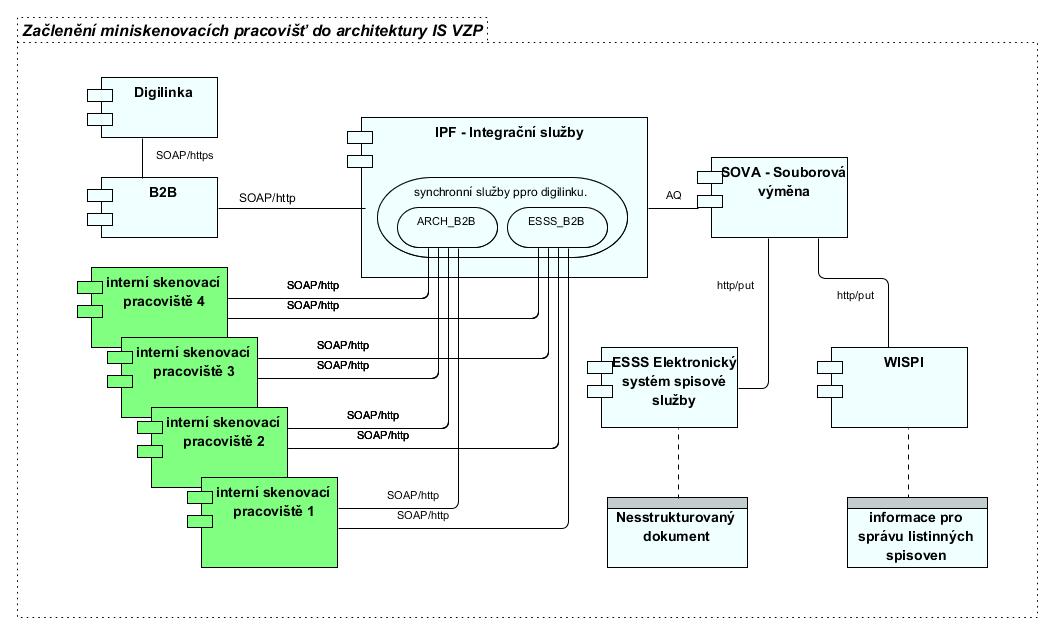 1.3.1  	Přenos souborů do ESSSZe skenovacích pracovišť budou do komponenty ESSS v IS VZP ČR zasílány nestrukturované PDF dokumenty. Přenos bude prováděn s využitím služeb stávajících komponent IPF (Integrační platforma).Pro pojmenování souborů předávaných komponentě ESSS ke zpracování platí následující pravidla:jméno ukládaného souboru je ve formátu [ID].pdf, kde [ID] odpovídá jednoznačnému identifikátoru dokumentu – čárovému kódu nalepenému na listinném originálu dokumentu a evidovaném v ESSS před předáním dokumentu na digitalizační linku ke skenování.Přenos souborů do WISPIDo komponenty elektronické evidence listinných spisoven jsou předávány ze skenovacích pracovišť informace o obsahu archivních krabic. Obdobně jako v případě ESSS, je přenos těchto údajů prováděn s využitím služeb IPF a komponenty SOVA.Pro pojmenování souborů předávaných komponentě WISPI ke zpracování platí následující pravidla:jméno ukládaného XML souboru odpovídá fyzickému označení transportních krabic z digilinky (např. VZPAESS000004.xml), název je stejný jako ID archivní krabice obsažené v XML souboru.Technologické adaptéryPro vlastní přenosy budou na straně VZP ČR k dispozici následující technologické adaptéry na Integrační platformu.ObecnyDokumentB2BArchivBoxB2BKatalogové listy s popisy integračních služeb a soubory s definicí datového rozhraní jsou součástí Přílohy č. 3 Smlouvy - Popis datového rozhraní. Katalogové listy uvedených služeb jsou k dispozici v souborech KL_ObecnyDokumentB2B.pdf a KL_ArchivniBoxB2B.pdf – součást Přílohy č. 3 Smlouvy. V souvislosti s integrací uvedených skenovacích pracovišť do systému stávajících digitalizačních pracovišť VZP ČR musí být použita i v rámci této zakázky pro komunikaci dodávaných SW modulů s aplikacemi ESSS a WISPI, přiložená datová rozhraní ESSS_B2B.xsd a ARCH_B2B.xsd tak, aby byly vyřešeny unikátní řady pro idZpravy, autorizace partnera (interní pracoviště – idSubjektu) a plnění obsahu komplexního elementu metadat. Podpora propojovacího SWDodavatel se zavazuje poskytovat VZP ČR podporu propojovacího SW po dobu 36 měsíců a odstranit vady, a to vždy do 3 pracovních dnů ode dne odeslání automatického potvrzení doručení požadavku na odstranění vady. Upgrade propojovacího SW na vyšší verzi OS Windows je povinen Dodavatel poskytnout do 1 měsíce od jeho vyžádání, tj. ode dne odeslání automatického potvrzení doručení požadavku na upgrade Dodavateli. Požadavek na Podporu je považován za vyřízený dnem zaslání notifikace e-mailem Objednateli a v případě požadavku na upgrade předáním upgrade na dohodnuté úložiště Objednatele, v obou případech za podmínky následné akceptace řádného vyřízení předmětného požadavku ze strany Objednatele, zaslaného Poskytovateli stejnou formou jako zadání požadavku, tj. formou zaslání e-mailu Poskytovateli prostřednictvím Service Desku. Seznam adres miniskenovacích pracovišť:Pardubice, Karla IV. 73, 530 02České Budějovice, Žižkova 1338/22, 370 01Plzeň, Sady 5. května 59, 306 30Praha 3, Orlická 2020/4, 130 00Praha 1, Na Perštýně 359/6, 190 00Příloha č. 2 - Specifikace ceny plněníPříloha č. 3 - Popis datového rozhraní - je přiložen jako samostatný dokumentPříloha č. 4 -  Standardy IS VZP – NIS  - jsou přiloženy jako samostatný dokument

Příloha č. 5 - Podmínky pro přístup Poskytovatele do vnitřní sítě VZP ČR prostřednictvím VPN VZP ČRPodmínky pro přístup Poskytovatele do vnitřní sítě VZP ČR
prostřednictvím VPN VZP ČR (dále jen „Podmínky“ nebo „dokument“)Pro zajištění řádného plnění Poskytovatele podle této Smlouvy, jejíž přílohou jsou tyto Podmínky, a za účelem současného zajištění bezpečnosti vnitřní sítě VZP ČR a jejích informačních systémů (dále jen „IS VZP ČR“) jsou těmito Podmínkami stanoveny vzájemné povinnosti Smluvních stran, které souvisejí se vzdáleným přístupem Poskytovatele do vnitřní sítě VZP ČR, IS VZP ČR a k informacím prostřednictvím VPN VZP ČR (dále též jen „VPN přístup“). 
Čl I. Použité zkratky
Čl. II. Použité pojmy
Čl. III. PředmětVZP ČR zřídí Poskytovateli VPN přístup a zajistí jeho využití po určenou dobu, a to za podmínek dále uvedených v tomto dokumentu.VPN přístup bude Poskytovatelem využíván prostřednictvím Poskytovatelem určených osob, které se podílejí nebo budou podílet na plnění závazků Poskytovatele podle Smlouvy (dále jen „Uživatel“).VZP ČR zřídí VPN přístup Poskytovateli pouze v případě, bude-li to pro plnění Poskytovatele podle Smlouvy potřebné.Čl. IV. Zřízení VPN přístupuZřízením VPN přístupu Poskytovateli se rozumí proces, kterým je Uživateli vydán certifikát a předány autentizační údaje, pomocí nichž může Uživatel přistupovat do vnitřní sítě VZP ČR prostřednictvím VPN VZP ČR.Poskytovatel žádá o zřízení VPN přístupu pro konkrétního Uživatele písemně prostřednictvím formuláře „Žádost o zřízení VPN přístupu (dále jen „Žádost“), viz Příloha A těchto Podmínek.Poskytovatel odpovídá za to, že všechny údaje uvedené v Žádosti jsou správné a platné. V případě, že dojde ke změně některého z údajů uvedených v bodu 2) Žádosti, je Poskytovatel povinen nejpozději do 8 kalendářních dnů od změny předložit číslovaný dodatek k Žádosti s vyznačením požadovaných změn (dále jen „Dodatek“). Dodatek Poskytovatel předkládá v souladu s první větou odst. 7. tohoto článku. Dodatek posoudí VZP ČR obdobně jako Žádost (k tomu viz odst. 8. tohoto článku).Poskytovatel žádá o VPN přístup pro Uživatele maximálně na dobu účinnosti Smlouvy.Pokud se jedna a tatáž fyzická osoba podílí na plnění podle více smluv uzavřených mezi Poskytovatelem a VZP ČR, předkládá Poskytovatel VZP ČR vždy samostatnou Žádost pro Uživatele pro každou takovou smlouvu.Poskytovatel musí v Žádosti u Uživatele uvést vždy číslo jeho mobilního telefonu a jeho 
e-mailovou adresu.Vyplněnou Žádost zasílá Poskytovatel prostřednictvím elektronické pošty na e-mailovou adresu ServiceDesku VZP ČR servicedesk@vzp.cz, přičemž e-mailová zpráva musí být podepsána uznávaným elektronickým podpisem pověřené osoby uvedené ve Smlouvě za Poskytovatele. E-mailovou zprávu zasílá Poskytovatel nejpozději 10 pracovních dnů před datem, od kterého Poskytovatel požaduje zřídit Uživateli VPN přístup.VZP ČR doručenou Žádost posoudí z hlediska potřebnosti VPN přístupu pro předmětné plnění Poskytovatele, formálních a věcných náležitostí, případně požádá Poskytovatele o doplnění (opravu) Žádosti.VZP ČR zašle Poskytovateli a v kopii Uživateli prostřednictvím elektronické pošty informaci o schválení/schválení s omezením/neschválení Žádosti. Přičemž v případě:schválení Žádosti s omezením:VZP ČR uvede změny oproti Žádosti (např. omezení doby požadovaného VPN přístupu apod.) a zdůvodnění;neschválení Žádosti:VZP ČR neschválení zdůvodní.V případě schválení Žádosti nebo schválení Žádosti s omezením zasílá VZP ČR následně na e-mailovou adresu Uživatele též informace potřebné pro zřízení VPN přístupu, tj. postup, jakým způsobem si Uživatel vygeneruje certifikát pro VPN přístup, postup, jakým způsobem si Uživatel obnoví certifikát a postup pro změnu jemu přiděleného výchozího hesla na přihlašovací heslo/resp. obnovu platného přihlašovacího hesla, včetně pravidel pro jeho tvorbu a dobu platnosti. Informace obsahují rovněž údaj o době platnosti certifikátu.VZP ČR zasílá Uživateli na jeho e-mailovou adresu uvedenou v Žádosti přidělené uživatelské jméno a zároveň na jeho mobilní telefonní číslo uvedené v Žádosti výchozí heslo.Veškeré údaje uvedené v odst. 10. a 11. tohoto článku přebírá Uživatel jménem Poskytovatele.Čl. V. Znemožnění VPN přístupuZnemožněním VPN přístupu se rozumí stav, kdy Uživatel nemůže přistupovat do vnitřní sítě VZP ČR prostřednictvím VPN VZP ČR.VPN přístup je Uživateli znemožněn (nikoliv ukončen):z důvodu, že si Uživatel včas v době platnosti certifikátu neobnovil certifikát, tj. Uživateli vypršela doba platnosti jeho certifikátu (k tomu srov. Čl. VIII., odst. 6., písm. h.);z důvodu, že si Uživatel včas nezměnil své přihlašovací heslo, které mu slouží k VPN přístupu, tj. Uživateli vypršela doba platnosti jeho přihlašovacího hesla.O znemožnění VPN přístupu dle odst. 2. tohoto článku není VZP ČR povinna Uživatele ani Poskytovatele informovat.VPN přístup, jenž byl znemožněn dle odst. 2., písm. a. a písm. b. tohoto článku, si Uživatel obnovuje sám (tj. na základě vlastní iniciativy prostřednictvím VZP ČR). Nečinnost Uživatele nebo Poskytovatele v tomto směru nemůže jít k tíži VZP ČR. Obnovení VPN přístupu lze Uživatelem provést v rámci doby, na kterou byl VPN přístup podle Žádosti schválen.
Čl. VI. Pozastavení VPN přístupuPozastavením VPN přístupu se rozumí jednostranný proces na straně VZP ČR, kterým VZP ČR z dále uvedených důvodů dočasně znemožní Uživateli přístup do vnitřní sítě VZP ČR zablokováním jeho účtu v doméně VZP ČR/zneplatněním certifikátu apod.VZP ČR si vyhrazuje právo pozastavit Uživateli VPN přístup: v případě zjištění porušení nebo podezření na nedodržení některého ustanovení tohoto dokumentu, příp. při nereakci na validační e-mail nebo při podezření na bezpečnostní událost nebo bezpečnostní incident související s osobou Uživatele/ Poskytovatele, příp. VPN přístupem (dále jen „Událost“);z důvodu provozní nebo technické odstávky VPN VZP ČR realizované VZP ČR (dále vše jen „Odstávka“).VZP ČR informuje Poskytovatele o pozastavení VPN přístupu Uživateli formou e-mailové zprávy zaslané Poskytovateli se zdůvodněním svého postupu, a pokud je to možné, i o předpokládané době pozastavení VPN přístupu v případě Odstávky.Po vyhodnocení Události informuje VZP ČR Poskytovatele o opětovném umožnění VPN přístupu Uživateli nebo o ukončení VPN přístupu Uživatele, přičemž uvede zdůvodnění svého postupu a své zjištění.Poskytovatel může požádat o pozastavení VPN přístupu Uživateli.
Čl. VII. Ukončení VPN přístupuUkončením VPN přístupu se rozumí proces, kdy Uživatel/ Poskytovatel pozbývá možnosti přístupu do vnitřní sítě VZP ČR prostřednictvím VPN VZP ČR, tj. Uživateli je trvale zneplatněn jeho certifikát a zablokován jeho účet v doméně VZP ČR.VZP ČR ukončí Uživateli/ Poskytovateli VPN přístup:v případě uplynutí doby, na kterou byl VPN přístup podle Žádosti schválen;dnem ukončení účinnosti Smlouvy;na základě žádosti Poskytovatele;na základě žádosti Uživatele;dle Čl. VI., odst. 4. tohoto dokumentu (po příslušném vyhodnocení Události);na základě žádosti Poskytovatele dle odst. 3., písm. d., e. a f. tohoto článku.Poskytovatel je povinen vždy prostřednictvím Service Desku VZP ČR na e-mail: servicedesk@vzp.cz nebo telefonicky na tel.: 950 220 000,bezodkladně informovat VZP ČR v případech, když:došlo ke ztrátě/podezření na ztrátu, k podezření na kompromitaci privátního klíče Uživatele;došlo k podezření na kompromitaci přihlašovacího hesla k přidělenému uživatelskému jménu Uživatele sloužícímu pro VPN přístup;došlo k podezření na ztrátu/odcizení nebo ke ztrátě/ odcizení koncového zařízení Uživatele, z něhož realizuje VPN přístup;bezodkladně žádat VZP ČR o ukončení VPN přístupu v případech, když:došlo/dojde k ukončení smluvního vztahu mezi Uživatelem a Poskytovatelem;Uživatel se přestal/přestane podílet na plnění závazků Poskytovatele dle Smlouvy;došlo/dojde k ukončení smluvního vztahu mezi Poskytovatelem a jeho podPoskytovatelem, je-li Uživatel ve smluvním vztahu k tomuto podPoskytovateli.Odpovědnost za veškeré činnosti realizované pod přiděleným účtem příslušného Uživatele v doméně VZP ČR nese do splnění příslušné povinnosti podle tohoto odstavce Poskytovatel. VPN přístup bude v případech uvedených:pod písm. a. nebo b. odst. 2. tohoto článku ukončen příslušným dnem;pod písm. c. nebo d. odst. 2. tohoto článku do 3 pracovních dnů od doručení žádosti o ukončení VPN přístupu, pokud nebude v žádosti o ukončení VPN přístupu požadováno pozdější datum ukončení;pod písm. e. nebo f. odst. 2. tohoto článku po vyhodnocení Události /po doručení žádosti VZP ČR.V případě ukončení VPN přístupu dle odst. 2., písm. d., tohoto článku je Uživatel povinen o této skutečnosti neprodleně informovat Poskytovatele; splnění této jeho povinnosti si zajistí Poskytovatel.Čl. VIII. Povinnosti Poskytovatele a UživatelePoskytovatel je povinen dodržovat všechna ustanovení tohoto dokumentu a zajistit jejich dodržování jednotlivými Uživateli.Poskytovatel je povinen:prokazatelně seznámit Uživatele s právy a povinnostmi vyplývajícími pro něj z tohoto dokumentu a prokazatelně Uživatele poučit o jeho povinnostech uvedených v tomto dokumentu, a to nejpozději v den podání příslušné Žádosti a na vyzvání VZP ČR tuto skutečnost také VZP ČR ve lhůtě uvedené v příslušné písemné výzvě, která nebude kratší než 10 pracovních dnů, doložit;zajistit, aby Uživatel dodržoval povinnosti a postupy vyplývající pro něj z tohoto dokumentu;zajistit, že jsou Uživatelem dodržována taková bezpečnostní opatření, která zamezí narušení nebo ohrožení bezpečnosti vnitřní sítě VZP ČR, IS VZP ČR a jejich informací.Poskytovatel nese plnou odpovědnost za nedodržení povinností Uživatelem daných Uživateli tímto dokumentem.VZP ČR je oprávněna kontrolovat plnění ustanovení tohoto dokumentu na straně Poskytovatele. Poskytovatel je povinen poskytnout VZP ČR nezbytné podklady, součinnost, případně umožnit kontrolu na místě.Poskytovatel je dále povinen zajistit, aby Uživatel realizoval VPN přístup pouze z koncového zařízení, které:je chráněno antivirovou a antimalwarovou ochranou a má aktuální virovou databázi;má instalováno a má aktivní (zapnuto) firewalové řešení operačního systému, příp. HIDS/HIPS;má instalovány dostupné bezpečnostní záplaty a aktualizace zveřejněné výrobcem operačního systému a aplikací a operační systém je podporovaný výrobcem;má nastaveno uzamčení koncového zařízení v případě nečinnosti Uživatele;má chráněn přístup do BIOS koncového zařízení;má šifrován pevný disk koncového zařízení;umožňuje přístup ke koncovému zařízení pouze po zadání přihlašovacích údajů.Povinnosti Uživatele:realizovat přístup do vnitřní sítě VZP ČR pouze prostřednictvím VPN VZP ČR;před prvním přístupem do vnitřní sítě VZP ČR si musí změnit výchozí heslo předané VZP ČR na přihlašovací heslo;pro přístup do vnitřní sítě VZP ČR používat jako přihlašovací heslo unikátní, tj. heslo, které není shodné s jinými hesly používanými Uživatelem (kdekoliv);nesmí sdílet s třetími osobami své přístupové údaje ani vydaný certifikát určený pro VPN přístup;nesmí sdílet VPN připojení s jiným zařízením prostřednictvím sdílení připojení na síťové úrovni;zajistit ochranu privátního klíče a vydaného certifikátu proti jejich zneužití;generovat certifikát pro VPN přístup na koncové zařízení se silnou ochranou privátního klíče;obnovit si vydaný certifikát nejdříve měsíc před uplynutím doby jeho platnosti;neukládat své přihlašovací údaje pro VPN přístup do koncového zařízení;nezasahovat do konfiguračních souborů a nastavení VPN klienta dodaného ze strany VZP ČR;ukončit VPN přístup (navázané spojení) v případě, že koncové zařízení nechává bez dozoru;nepokoušet se narušit bezpečnost vnitřní sítě VZP ČR;bezodkladně žádat VZP ČR prostřednictvím Service Desk VZP ČR tel.: 952220000 v době PO - PA od 8:30 do 16:30 nebo kdykoliv na e-mail: servicedesk@vzp.cz:o zneplatnění platného certifikátu v případě podezření na kompromitaci privátního klíče;o zneplatnění platného certifikátu a zablokování přístupových údajů sloužících k VPN přístupu v případě podezření na kompromitaci/ ztrátu/odcizení koncového zařízení nebo přístupových údajů;o zablokování přístupových údajů k VPN přístupu v případě zjištění dalších hrozeb narušení bezpečnosti vnitřní sítě VZP ČR, např. výskyt spywaru.Odpovědnost za veškeré činnosti realizované pod přiděleným účtem příslušného Uživatele v doméně VZP ČR nese do splnění příslušné povinnosti podle tohoto písm. m. Poskytovatel.chránit informace získané při VPN přístupu a to i tehdy, pokud přímo nesouvisejí s plněním dle Smlouvy, za což nese i osobní odpovědnost;zachovávat mlčenlivost o všech skutečnostech, se kterými se seznámil v rámci plnění Smlouvy a které nejsou veřejně známé nebo veřejně dostupné;vzít na vědomí, že VZP ČR je oprávněna monitorovat přístupy Uživatele do systémů a vnitřní sítě VZP ČR a je oprávněna pozastavit/ukončit Uživateli VPN přístup v případě nesplnění jeho povinností a požadavků uvedených v tomto dokumentu;vzít na vědomí, že osobní údaje uvedené v Žádosti VZP ČR zpracovává z titulu oprávněného zájmu k zajištění účelu poskytnutí přihlašovacích údajů Uživateli a jednoznačnému přidělení vydaného certifikátu pro VPN přístup;odpovědět na validační e-mail VZP ČR nejpozději do 14 kalendářních dnů ode dne, kdy mu byl doručen.
Čl. IX. Sankce a náhrada škodyPokud Poskytovatel nesplní své povinnosti stanovené v Čl. VIII. odst. 2. písm. a. tohoto dokumentu, tj. že ve lhůtě uvedené v příslušné písemné výzvě nedoloží VZP ČR příslušné skutečnosti, je Poskytovatel povinen za každý den prodlení zaplatit VZP ČR smluvní pokutu ve výši 5 000 Kč.Za porušení jednotlivých povinností daných tímto dokumentem Poskytovateli:v Čl. IV. odst. 3. tohoto dokumentu nebov Čl. VII. odst. 3. písm. a. až f. tohoto dokumentu nebov Čl. VIII. odst. 2. písm. a. tohoto dokumentu, tj. že Uživatele neseznámí s jeho právy a povinnostmi nebo nepoučí Uživatele o jeho povinnostech vyplývajících pro Uživatele z tohoto dokumentu nebov Čl. VIII. odst. 2. písm. c. tohoto dokumentu nebo v Čl. VIII. odst. 5. písm. a. až g. tohoto dokumentuje Poskytovatel povinen zaplatit VZP ČR v každém jednotlivém případě porušení příslušné povinnosti smluvní pokutu ve výši 100 000 Kč, a to i opakovaně.Za porušení jednotlivých povinností daných tímto dokumentem Uživateli v Čl. VIII. odst. 6. písm. a. až l. tohoto dokumentu je Poskytovatel povinen zaplatit VZP ČR v každém jednotlivém případě porušení příslušné povinnosti smluvní pokutu ve výši 100 000 Kč, a to i opakovaně.Pokud dojde současně k porušení jedné a téže povinnosti uložené tímto dokumentem Poskytovateli i Uživateli, lze příslušnou sankci uplatnit vůči Poskytovatel pouze 1x; tím není vyloučena možnost opakovaného postihu Poskytovatele, pokud opětovně k porušení jedné a téže povinnosti dojde.Odpovědnost za škodu se řídí ustanovením § 2894 a násl. občanského zákoníku. Sjednáním ani zaplacením smluvní pokuty není dotčeno právo oprávněné smluvní strany na náhradu škody v celém rozsahu.Za škodu způsobenou porušením povinností stanovených tímto dokumentem odpovídá Poskytovatel, a to jak za škody způsobené porušením jeho povinností, tak za škody způsobené porušením povinností Uživatelem. Uživatel se pro účely tohoto ustanovení považuje za pomocníka Poskytovatele ve smyslu § 2914 věta první občanského zákoníku.
Čl. X. Závěrečná ustanoveníPokud není v těchto Podmínkách výslovně stanoveno jinak, komunikují Poskytovatel a VZP ČR ve věci VPN přístupu prostřednictvím pověřených osob uvedených ve Smlouvě.V případě, že v době trvání Smlouvy bude nutné přijmout takové bezpečnostní opatření, které vyvolá potřebu upravit tyto Podmínky, zejména bude-li se jednat o bezpečnostní opatření směřující ke zlepšení systému řízení bezpečnosti informací ve VZP ČR, řešení kybernetického bezpečnostního incidentu a s tím spojené potřeby minimalizace vzniklého bezpečnostního rizika nebo o povinnost přijmout opatření vydané Úřadem dle zákona č. 181/2014 Sb., o kybernetické bezpečnosti a o změně souvisejících zákonů (zákon o kybernetické bezpečnosti), ve znění pozdějších předpisů, zavazují se Smluvní strany Smlouvy vyvinout maximální součinnost směřující k uzavření dodatku ke Smlouvě, kterým budou tyto Podmínky odpovídajícím způsobem upraveny.Uzavírání dodatku ke Smlouvě, jakož i jeho uveřejňování se řídí příslušnými ustanoveními Smlouvy.Příloha A k Podmínkám pro přístup Poskytovatele do vnitřní sítě VZP ČR prostřednictvím VPN VZP ČR(Formulář)Žádost o zřízení/pozastavení/ukončení2) VPN přístupu 
Poskytovatele do vnitřní sítě VZP ČR Smlouva, na základě níž je/byl VPN přístup pro Poskytovatele prostřednictvím Uživatele požadován:Fyzická osoba, pro niž je/byl VPN přístup požadován (Uživatel):1) nehodící škrtněte, pokud uvedete podPoskytovatele, doplňte jeho názevVPN přístup:2) nehodící škrtněte…………………………………datum a podpis pověřené osoby uvedené ve Smlouvě na straně PoskytovateleJméno a příjmení:XXXXXXXXXXXE-mail:XXXXXXXXXXXTelefon:XXXXXXXXXXXJméno a příjmení:XXXXXXXXXXXE-mail:XXXXXXXXXXXTelefon:XXXXXXXXXXXneboJméno a příjmení:XXXXXXXXXXXE-mail:XXXXXXXXXXXTelefon:XXXXXXXXXXXneboJméno a příjmení:XXXXXXXXXXXE-mail:XXXXXXXXXXXTelefon:XXXXXXXXXXXJméno a příjmení:Ing. Milan ZajíčekE-mail:XXXXXXXXXXXTelefon:XXXXXXXXXXXParametr prostředí VZP ČROSWindows 10 64-bit enterpriseHW, PC CPU x86
8 GB RAM
500GB 7200 rpm / SATA III / vestavěná cache min. 8 MBMonitor23“Síťové prostředíLAN RJ45, 802.1xParametryStávající řešeníObslužný software ke skeneruKODAK Capture Pro Software Group BSW rozhraníTWAIN, ISIS, WIAZákladní funkcionalitaAutomatické nastavení kontrastu a jasuAutomatické narovnání obrazu do svislé polohyAutomatické vyhlazení hran dokumentuAutomatické odstranění složitého pozadí dokumentuAutomatické odstranění černých objektů po perforaci dokumentuAutomatická rotace naskenovaného dokumentu dle toku textuAutomatické odmazání prázdných stranOstatní Korekce písma, vyhlazení písma doplněním pixelůMožnost manuální úpravy obrazu obsluhouAutomatické rozpoznání barevného a černobílého dokumentu a jeho skenování v příslušném móduDefinice profilů optimalizace obrazuRozeznávání 1D a 2D čárových kódů na jedné stránce s možností separace a indexace dokumentuZónové rozpoznávání OCR, PDF/AMožnost separace dokumentů podle přítomnosti definovaného formátu čárového kódu Jednoduché ovládání, bez speciálních znalostí obsluhy skenováníSeparace dokumentů i vícestránkových podle nalepených štítkůVýstupyUživatelské nastavení ukládání formátůUmožnění uživatelského výběru výstup v barvě a černobíle nebo černobíle a ve stupních šedéPodpora PDF (český jazyk, prohledatelné)Podpora JPGPodpora TIFFPožadovaný parametrPožadovaná hodnotaPodpora na obslužný SW36 měsíců Rozsah zárukySoučástí podpory SW musí být upgrade vynucené aktualizací verzí OS WindowsDále součástí podpory SW musí být přístup k hotline výrobce SW a přístup k hotline DodavateleParametry Podpory Seznam adres miniskenovacích pracovišť:Pardubice, Karla IV. 73, 530 02České Budějovice, Žižkova 1338/22, 370 01Plzeň, Sady 5. května 59, 306 30Praha 3, Orlická 2020/4, 130 00.Podpora obslužného SW Podpora obslužného SW na 36 měsíců. Součástí podpory SW musí být upgrade vynucený aktualizací verzí OS Windows do 3 pracovních dnůTyp službySynchronníPoskytovatelIPFPopis službyPopis službySlužba je určena k předávání digitalizovaných obrazů obecných dokumentů v listinné podobě k jejich uložení v ESSS uvnitř IS VZP ČR.Technologický adaptér provede validaci požadavku (dle XSD, dle pravidel řešení B2B). Pokud je požadavek validní, zavolá službu VytvoreniSdeleni komponenty SOVA, která následně zajistí předání digitalizovaného obrazu ve formě datového souboru dle dohodnuté jmenné konvence na úložiště souborů, nad kterým je pravidelně spouštěn dávkový job pro jejich upload do ESSS.Služba je určena k předávání digitalizovaných obrazů obecných dokumentů v listinné podobě k jejich uložení v ESSS uvnitř IS VZP ČR.Technologický adaptér provede validaci požadavku (dle XSD, dle pravidel řešení B2B). Pokud je požadavek validní, zavolá službu VytvoreniSdeleni komponenty SOVA, která následně zajistí předání digitalizovaného obrazu ve formě datového souboru dle dohodnuté jmenné konvence na úložiště souborů, nad kterým je pravidelně spouštěn dávkový job pro jejich upload do ESSS.Typ službySynchronníPoskytovatelIPFPopis službyPopis službySlužba je určena k předávání popisu obsahu archivních krabic předávaných digilinkou do VZP ČR k umístění do listinné spisovny. Popisy obsahu archivních krabic jsou zaznamenávány v evidenci listinné spisovny komponenty WISPI.Technologický adaptér provede validaci požadavku (dle XSD, dle pravidel řešení B2B). Pokud je požadavek validní, zavolá službu VytvoreniSdeleni komponenty SOVA, která následně zajistí předání digitalizovaného obrazu ve formě datového souboru dle dohodnuté jmenné konvence na úložiště souborů komponenty WISPI.Služba je určena k předávání popisu obsahu archivních krabic předávaných digilinkou do VZP ČR k umístění do listinné spisovny. Popisy obsahu archivních krabic jsou zaznamenávány v evidenci listinné spisovny komponenty WISPI.Technologický adaptér provede validaci požadavku (dle XSD, dle pravidel řešení B2B). Pokud je požadavek validní, zavolá službu VytvoreniSdeleni komponenty SOVA, která následně zajistí předání digitalizovaného obrazu ve formě datového souboru dle dohodnuté jmenné konvence na úložiště souborů komponenty WISPI.PoložkaCena za 12 měsícůCena za 36 měsícůPodpora obslužného skenovacího SW pro 4 miniskenovací pracoviště14 950,- Kč bez DPH44 850,00 Kč bez DPHPodpora propojovacího SW pro 5 miniskenovacích pracovišť95 000,- Kč bez DPH285 000,00 Kč bez DPHCelková cena plnění v Kč bez DPH Celková cena plnění v Kč bez DPH 329 850,00 Kč bez DPHZkratkaVýznamCA VZP ČRInterní certifikační autorita VZP ČR vydává certifikáty určené pro VPN přístup Uživatelů a řídí životní cyklus těchto certifikátů.VPN VZP ČRVirtuální privátní síť VZP ČRVZP ČRVšeobecná zdravotní pojišťovna České republikyPojemVýznamUživatelFyzická osoba, která se na plnění závazků Poskytovatele dle Smlouvy přímo podílí a k tomu potřebuje VPN přístup. Uživatel není ve smluvním vztahu k VZP ČR, ale k Poskytovateli, popř. k jeho podPoskytovateli.CertifikátDigitální prostředek sloužící k ověření elektronické identity Uživatele při VPN přístupu.Privátní klíčČást šifrovacího klíče certifikátu, který slouží k asymetrickému šifrování informací.VPN přístupVzdálený přístup realizovaný mezi koncovým zařízením Uživatele připojeným z veřejné sítě Internet a přístupovým bodem VZP ČR umožňujícím přístup do vnitřní sítě VZP ČR prostřednictvím VPN VZP ČR.Validační e-mailE-mailová zpráva zasílaná VZP ČR na e-mail Uživatele uvedený v Žádosti, ověřující, zda Uživatel je stále na tomto e-mailu dostupný.Č. j. Smlouvy Poskytovatel:Účinnost Smlouvy od:Účinnost Smlouvy do:Jméno a příjmení pověřené osoby Poskytovatele dle Smlouvy:Jméno a příjmení pověřené osoby Poskytovatele dle Smlouvy:Jméno a příjmení pověřené osoby Poskytovatele dle Smlouvy:Zdůvodnění potřebnosti zřízení VPN přístupu Zdůvodnění potřebnosti zřízení VPN přístupu Jedná se o fyzickou osobu:Jedná se o fyzickou osobu:ve vztahu k Poskytovateli/podPoskytovateli 1)ve vztahu k Poskytovateli/podPoskytovateli 1)Jméno:Příjmení, titul:E-mail:Mobilní telefon:Zaměstnán u Poskytovatele/jiný vztah k Poskytovateli:IČO podPoskytovatele:IČO fyzické osobyVPN přístup požadován zřídit/ pozastavit/ukončit: 2)od:do: